Coc recup.7ºHow many... ?( quantos) : usado para substantivos contáveis.How much...? ( quanto ): : usado para substantivos incontáveis.1. Use How many  or How much.a) _________________money do you need?      c) ________________water do you want?b) _________________books are there?            d) _______________eggs are there in the fridge ?2. Write in Portuguese about:  ( Escreva em Português sobre : )a) Uncountable Nouns :____________________________________________
_______________________________________________________________

b) Countable Nouns:______________________________________________
_______________________________________________________________3. Write ( U ) to uncountable nouns and ( C ) to countable nouns.(     ) egg        (     ) ice cream       (     ) milk           (     ) rice           (     )cookie(     ) juice      (     ) apple             (     ) orange       (     ) pizza         (     ) bread4. Complete the sentences with To be in the Simple Past.a) He ___________a plumber.                            b) The boys__________alone.c) Martha____________ happy.                       d) My father ________at work.e) We _________at the party.5. Complete the sentences with was or were.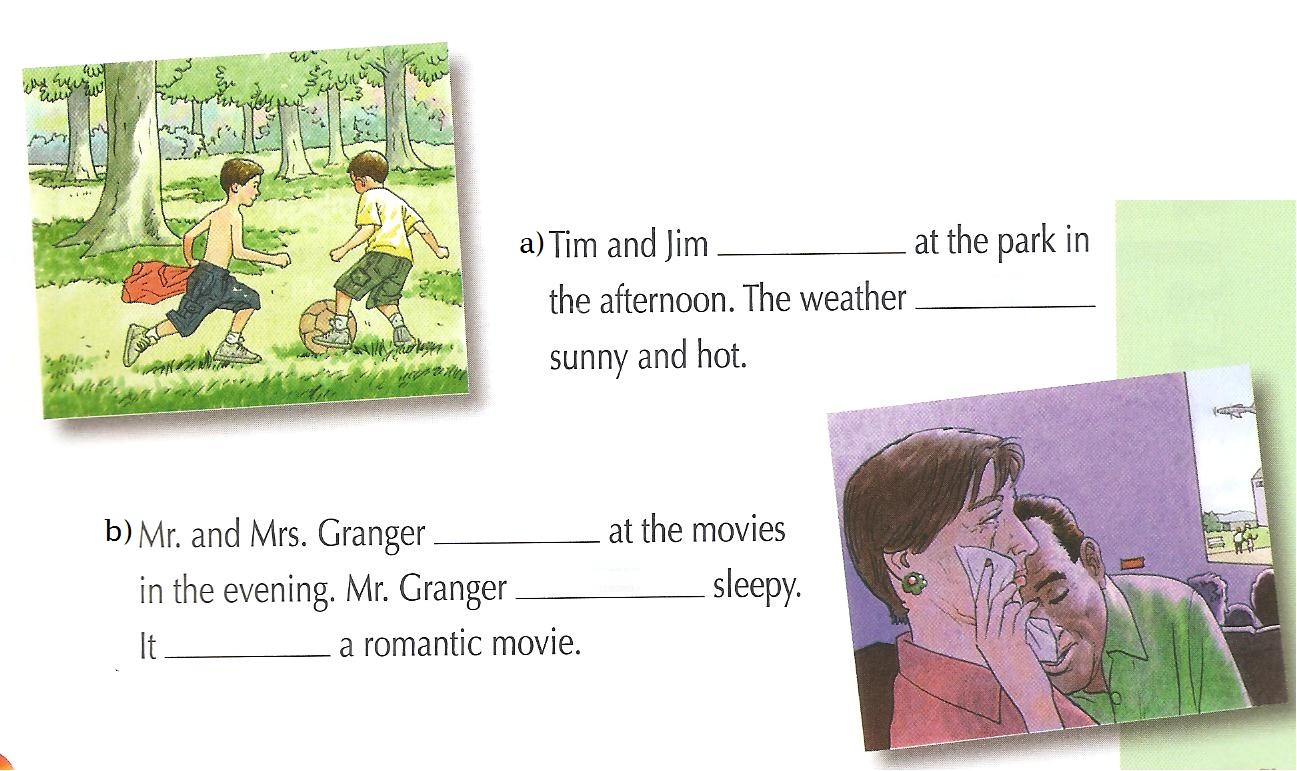 6. Write ( C ) to correct sentence and ( I ) to incorrect sentence.(      ) I were at home at night. (      ) Sheila and John were at school.(      ) Was she absent yesterday? (      ) You  not were alone. (      ) My brother were at the library. 7. Mark the correct option.Jordan and I_________at the party.a) wasb) werec) amd) is8. Rewrite the sentences in the short form.a) She was not sad.________________________________________b) You were not alone_____________________________________9 . Mark an  X in the right sentences.( Marque um X nas frases certas)a) Peter and John was happy.b)They was at home.c) Susan was tired yesterday.d) The boys were playing soccer.10. Rewrite the sentences in the short form.a) She was not sad.________________________________________b) You were not alone_____________________________________11. Complete with the Simple Past of the verb TO BE.                  Yesterday it____________very hot.The Smiths____________in their farm. Ronald__________in the lake and his sister and mom__________in the pool.His father_____________in the barn. Their dog ____________near the lake.They__________12. Correct the mistakes.        ( Corrija os erros)a) I were at home at night. ___________________________________________b) Sheila and John was at school. _____________________________________c) She was absent yesterday? _________________________________________d) You not were alone._______________________________________________e) My brother were at the library. ______________________________________13. Complete the chart.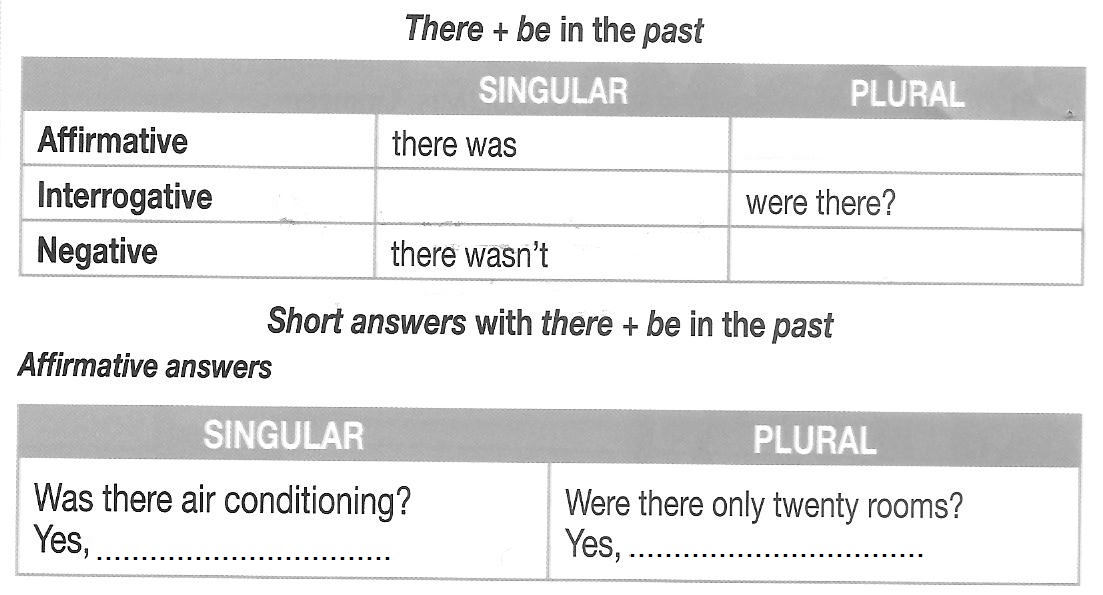 14. Complete the sentences with the correct alternative.                 At the school ________________ many strange creatures.  ___________________a strange ghost. His name ________ Nearly- Headless.there were – There were  -  werethere was – There was – wasthere were – There was – wasthere was – There was – were15. Write ( C ) to correct sentences and ( I ) to incorrect sentences.(     ) There were a cat in my yard.(     ) There was boys at the club.(     ) There were hats on the table.(     ) There were children in my room.(     ) There was a man at the bank.16. Use There was  or  There were.a) ________________one cat in the garden.b) ________________ a book on the desk.c) ________________ peaches in the basket.d) ________________ five girls in the room.17. Mark the correct alternative.______________ two banks near here.a) there is             b) are there         c) there are               d) is there______________ a park in London.a) there is             b) are there         c) there are               d) is there. ______________ five books on the desk?a) there is             b) are there         c) there are               d) is there.______________ one pencil on the sofa.a) there is             b) are there         c) there are               d) is there______________ two shopping centers in Imperatriz.a) There is             b) are there         c) there are               d) is there18. Use There was  or There were.a) ___________________ three bags on the sofa.             b) __________________ a shopping in Imperatriz.19 . Rewrite the sentences.a) There was a flower in the garden.Int.:_____________________________________________
Neg.:____________________________________________20. A forma interrogativa da frase : There were apples in the basket é :
a)  There were apples in the basket?           b) Are there apples in the basket?    c) Were there apples in the basket?            d) There are apples in the basket?    21. Translate these sentences in Portuguese. ( Traduzir as frases em Português ) a) John can swim._______________________________________________
 b) I can’t play soccer.____________________________________________ c) They can speak Russian.________________________________________ d) Kelly cannot ride a horse.________________________________________22. Give short answers. ( Dê respostas curtas )a) Can she draw flowers?      b) Can you swim ?         c) Can Fred ride a bike?      Yes,_____________              Yes,_________                 Yes,__________
       No,_____________               No,_________                   No,___________                       d) Can they play chess?              e) Can Carol sing?                            Yes,____________                     Yes,____________                             No,____________                       No,____________23. Rewrite the sentences.    a)  Jessie can swim.Int.: ______________________________   b)  We can speak Japanese.Int.:_______________________________24. . Rewrite the sentences.a) They can ride a bike.Neg.:_______________________________b) Mary can speak French.Neg.:_______________________________25. Read the following text.           Hello. My name’s Júlio and I live in Fortaleza. It’s very hot here. I’m    into surfing and skating, but I don’t like shopping. My sister, Helena, can’t surf , but she can skate a little. She can also dance very well.Complete the sentences with information from the text.Helena can______________and________________.Júlio can______________and__________________.Júlio and Helena are from____________________.     ( from = de )Júlio don’t like___________________.26. Look at the picture and give short answers.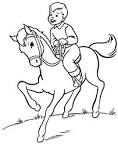 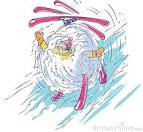 a) Can Lucca ride a horse?                                                        b) Can he ski?  __________________                                                            _________________ 27. Write sentences with the verb can.  Follow the example. ( Escreva frases usnado o verbo Can.)a) I / play the guitar.        I can play the guitar.   b) You  /cook dinner / ? .  __________________________________________c) I / ( not ) dance / . ______________________________________________d) Mr. Miller  / drive a bus /. ________________________________________e) Carla / ride a bike / . _____________________________________________28.The sentence “ Elas sabem dançar Jazz” in English:He can dance jazz.They can’t dance jazz.Can she dance jazz?They can dance jazz.29. Mark the correct sentence.a)  She dance can hip hop.b) They can’t not swim.c) I can speak English.d) He can ride a horse?30. Look at the pictures and write sentences using can or can’t. Follow the example                  play the piano            dance          swim            sing            ride a bike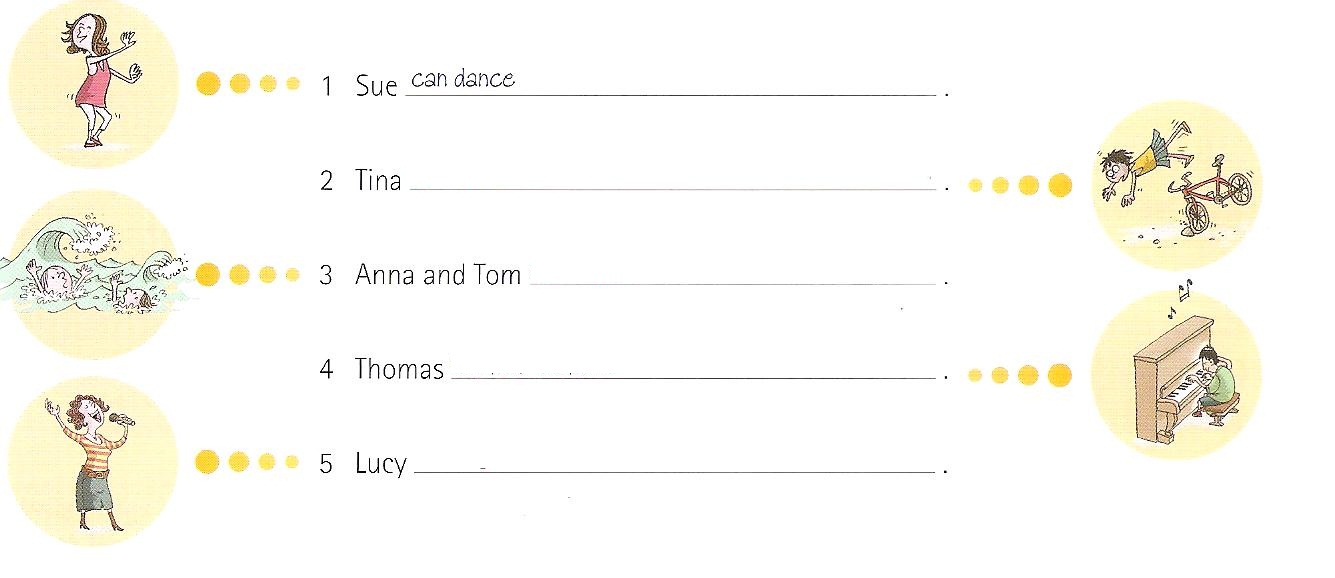 Simple Past Tense                                                   Affirm.:  Sujeito + verbo no passado  31. Complete the sentences with the Simple past.a) Flávia ________________ to Paris last month. ( go )b) They___________________flute . ( play )c) Mohana_________________an iphone 5 last month. ( buy )d) I ___________________a good film yesterday. ( watch )e) She  ______________a ring. ( find )f) Mércia got________________last Saturday. ( marry )  32. Rewrite sentences.                         Interrogative:        Did + sujeito+ verbo no infinitivo ( normal )a) Isabela opened a new restaurant last week.int.:_______________________________________________________

b)  She sent an e-mail to her mother last night.Int.:________________________________________________________
c)  You saw an accident yesterday.int.:________________________________________________________d) He studied math yesterday.Int.:________________________________________________________
33. Rewrite the sentences.                                Negative : Sujeito + did + not + verbo no infinitivo ( normal )a)  Julio arrived late at home.Neg.:_________________________________________________________b) They met their friends last night.Neg.:_________________________________________________________c) The girls went to the party last weekend.Neg.:_________________________________________________________d)  My mother prepared a delicious cake last Sunday.Neg.:_________________________________________________________34. Use short answers.a) Did he play chess ?                                       b) Did Lorena buy a new schoolbag?     __________________                                     ______________________     __________________                                     ______________________c) Did you close the window?                        d) Did they  take the bus?        __________________                                    _____________________        __________________                                    __________________35. Vocabulary :yesterday__________________________last Sunday________________________ years ago__________________________last week__________________________last weekend ______________________last month_________________________last year___________________________
36. Correct the mistakes .1. Anny go to the club last Sunday. ( go)
___________________________________________________________
2. She did buy a car yesterday? ( buy )___________________________________________________________
3. Did they played tennis last night ? ( play )____________________________________________________________4. Betty drink milk yesterday. ( drink)____________________________________________________________5. They speaked two languages. ( speak )_____________________________________________________________37. Write in English. 1.  Lara viajou para Fortaleza  anos atrás.____________________________________________________________
  2. Você foi para a escola sábado passado?____________________________________________________________
  3. Eu comi pizza semana passada.____________________________________________________________
  4. Minha mãe não fechou a porta.____________________________________________________________  5. Nós assistimos TV ontem.____________________________________________________________
38.  Put the sentences in the  correct order.a) ? / did / go / he / week / last / restaurant / to   ._________________________________________________________b) They / travel / to / didn’t / yesterday / Italy._________________________________________________________39. Mark the correct  interrogative form .   a) They  bought a car.         (   ) Did they buy a car?         (   ) They buy a car?            (   ) Did they bought a car?  b) She played the piano.     (   ) She played cards?         (   ) Did she play cards?        (   ) Did she played cards?40. Mark the correct option.She _________________volleyball last week.(    ) play           (   ) played      (   ) plaiedDid you______________English last night?(    ) study          (   ) studied      (   ) studied41. Regular Verbs                                        Simple past                     Translationto plan            _______________            __________________to stay            _______________            __________________to watch         _______________            __________________to visit            _______________             __________________to open          _______________             __________________to start           _______________             __________________to close          _______________             __________________to study          _______________             __________________to listen          _______________             __________________ to travel         _______________             __________________ to marry          _______________             __________________ to prepare        _______________             __________________ to play             _______________            __________________ to arrive           ________________          __________________ to wash           ________________           __________________42. Irregular Verbs                               Simple past                      translationto be              _______________             ________________to go                _______________             ________________to drink           _______________              ________________to read            ________________            ________________to eat              ________________            ________________to see              ________________            ________________to buy             ________________            ________________to meet            ________________            ________________to have           ________________            ________________ to speak         _________________          ________________ to teach          ________________            ________________ to send           ________________            ________________ to take             ________________           ________________ to wake         ________________          _________________ to find           _________________        _________________43.Mark the correct alternative.( marque uma alternativa  para cada opção)a) Regular verbs:                       b) Irregular verbs:             (   ) clean; have; stay             (    ) eat; give; see                     (   ) want; stay; play               (    ) use; go; close                   (   ) go ; watch; visit               (    ) look; feed ;see                44. Mark the correct option to interrogative form. ( Marque a forma interrogativa correta para as frases abaixo)a) You closed the window                            b) They went to the zoo yesterday.(  ) Did you closed the window?                           (   ) They go to the zoo yesterday?(  ) you closed the window?                                 (   ) Did they went to the zoo yesterday?(  ) Did you close the window?                             (   ) Did they go to the zoo yesterday?45. Write ( R ) to Regular verb  and   ( I ) to Irregular verb. (    )  be             (    ) drive          (    )  brush         (    ) want              (    ) play           (    ) go              (    ) have           (    ) close     46. Mark the correct short answer.a)Did they read a book ?                                              b) Did you drink a milkshake?(    ) Yes, they did.                                                                   (   ) Yes, you did.(    ) Yes, he did.                                                                      (   ) No, I didn’t.c) Did Mary buy a car?                                                 d) Did the boys go to the club?(    ) Yes , she did.                                                                     (   ) yes, the boys did.(    ) No, she did.                                                                       (   ) yes, they did.47. Match the columns.( 1 ) years ago              (     ) mês passado( 2 ) yesterday              (     ) anos atrás( 3 ) last week              (     ) fim de semana( 4 ) last month            (     ) semana passada( 5 ) weekend              (     ) ontem48. Write  ( C ) to correct sentences  and (  I  ) to incorrect sentences .  a) (      ) Did they played soccer?  b) (      ) Susan work a lot yesterday.  c) (      ) Meg read a book last night.  d) (      ) Miss Taylor teached Spanish last year.49. Choose the correct answer.The boy met his friend last week.          (   ) O garoto encontra seu amigo toda semana.          (   ) O garoto encontrou seu amigo semana passada.          (   ) O garoto tem encontrado seu amigo a semana toda.Did John go to London last year?          (   ) John vai para Londres no próximo ano?          (   ) John foi para Londres ano passado?          (   ) John foi para Londres semana passada?50. The Simple Past of the verbs:  1. To leave :              a) left                  b) leaved              c) lefted  2. To begin :               a) begin                  b) began             c) begined  3. To see:                   a) see                    b) saw                 c) seen  4. To drive:              a) drave                b) drived             c) drove